Шығыс   Қазақстан   облысы   Білім басқармасы «Геодезия және картография жоғары колледжі» КМҚК КГКП «Высший колледж геодезии и картографии» Управления образования Восточно – Казахстанской областиПоурочный план № 16 Тема занятияПрименение картДисциплины: КартографияПодготовил   педагог Шевченко Олеся АнатольевнаДата проведения "30" марта 2022 года1. Общие сведения     Курс, группы 4 курс, 403 группа     Тип занятияКомбинированный  урокПедагогическая технологияИнформационно-коммуникативная, игровая, групповая2. Цели, задачиСодействовать формированию знаний о сферах применения и практического значения  различных карт и планов2.1 Перечень профессиональных умений, которыми овладеют обучающиеся в процессе учебного занятия1. Изучение сферы применения различных карт и планов;2.Знание практического значения использования различных карт и планов;3. Саморазвитие через изучение  нового материала;4. Формирование общего мировоззрения  на примере изучения новой  темы.3. Оснащение занятия3.1 Учебно-методическое оснащение, справочная литература1. Учебник «Картография», Берляндт А.М., Москва, 2002г.;2. Презентации студентов;3.Разминка «Угадай карту»;4. Игра «Передай другому»3.2 Техническое оснащение, материалыплатформа Google;проектор;ноутбук;сеть Интернет;оценочный бланк.4. Ход занятия4. Ход занятия1. Организационный момент – 1 минута1. Организационный момент – 1 минута1.1 Приветствие. Проверка присутствующихЗдравствуйте студенты! Наш урок начинаем с проверки присутствующих (журнал).1.1 Приветствие. Проверка присутствующихЗдравствуйте студенты! Наш урок начинаем с проверки присутствующих (журнал).1.2.Психологический настрой - 2 минуты Сегодня в вашей группе проводится открытый урок! Урок! Интересный термин!Расскажите, что для вас означает термин «урок»??? (Студенты высказывают свое мнение о термине «урок»)Благодарю за ваше мнение!Вы правы! Урок - возможность познать что-то новое! Я желаю, чтобы сегодня вы узнали много нового для себя!!!1.2.Психологический настрой - 2 минуты Сегодня в вашей группе проводится открытый урок! Урок! Интересный термин!Расскажите, что для вас означает термин «урок»??? (Студенты высказывают свое мнение о термине «урок»)Благодарю за ваше мнение!Вы правы! Урок - возможность познать что-то новое! Я желаю, чтобы сегодня вы узнали много нового для себя!!!1.3.Постановка целей урока - 2 минуты В начале необходимо определить цели урока.Сегодня у нас второй урок по изучению темы «Применение карт».Исходя из этого цель №1 - Изучение сферы применения  и значения  использования различных карт и планов.Для определения цели №2 посмотрите на слайд презентации (показаны пословицы).Өмір — үлкен мектеп. Жизнь — самая большая школа. Білімді бесіктен тесікке дейін ізден. Знаний набирайся с пеленок и накапливай до дней последних. Білімі жоқ ұл — жұпары жоқ гүл. Человек без знаний — что цветы без запаха. Какое значение имеют пословицы к нашему уроку? Цель № 2 - постоянное саморазвитие  и формирование мировоззрения человека через изучение нового материала.                           План работы на уроке 1. Опрос домашнего задания - разминка «Угадай карту»;2. Продолжение изучения темы «Применение карт» в различных сферах деятельности человека (презентации студентов);3. Закрепление  нового материала через игру «Передай другому»;4. Рефлексия;5. Выставление оценок за урок;6. Домашнее задание.1.3.Постановка целей урока - 2 минуты В начале необходимо определить цели урока.Сегодня у нас второй урок по изучению темы «Применение карт».Исходя из этого цель №1 - Изучение сферы применения  и значения  использования различных карт и планов.Для определения цели №2 посмотрите на слайд презентации (показаны пословицы).Өмір — үлкен мектеп. Жизнь — самая большая школа. Білімді бесіктен тесікке дейін ізден. Знаний набирайся с пеленок и накапливай до дней последних. Білімі жоқ ұл — жұпары жоқ гүл. Человек без знаний — что цветы без запаха. Какое значение имеют пословицы к нашему уроку? Цель № 2 - постоянное саморазвитие  и формирование мировоззрения человека через изучение нового материала.                           План работы на уроке 1. Опрос домашнего задания - разминка «Угадай карту»;2. Продолжение изучения темы «Применение карт» в различных сферах деятельности человека (презентации студентов);3. Закрепление  нового материала через игру «Передай другому»;4. Рефлексия;5. Выставление оценок за урок;6. Домашнее задание.2. Опрос домашнего задания - 7 минут Сейчас мы  с вами проведем разминку «Угадай карту» (10 заданий) - необходимо угадать название  и  сферу применения данной карты. За каждый правильный ответ присуждается 1 балл.На протяжении всего урока заниматься подсчетом всех баллов будут 2 студента вашей группы.Критерии оценивания«5»   - 3 балла и более "4" - 2 балла «3" – 1 балл2. Опрос домашнего задания - 7 минут Сейчас мы  с вами проведем разминку «Угадай карту» (10 заданий) - необходимо угадать название  и  сферу применения данной карты. За каждый правильный ответ присуждается 1 балл.На протяжении всего урока заниматься подсчетом всех баллов будут 2 студента вашей группы.Критерии оценивания«5»   - 3 балла и более "4" - 2 балла «3" – 1 балл3. Изложение нового материала -  20 минутВам заранее было дано опережающее задание по применению карт в различных сферах деятельности человека. На прошлом уроке мы познакомились с семью направлениями: чрезвычайные ситуации, строительство, сельское хозяйство, экономика, экология, судоходство и наука. Сегодня нам будут представлены следующие  направления: геология, авиация, образование, землеустройство и кадастр, туризм. Регламент докладчиков – по каждому направлению выступают 1 или 2 студента, презентация состоит из 10 слайдов, время выступления 3 минуты.Студенты, не участвующие в подготовке презентаций на этот урок, необходимо  выполнить оценивание  презентаций (1 балл по следующим критериям): Актуальность (современность);Информативность (новый для  вас материал);Доступность (простота  информации);Наглядность (легкость восприятия);Ораторское искусство (подача информации).               Последовательность выступлений:Презентация  «Карты в землеустройстве и кадастре»;2. Презентация   «Карты в авиации, судоходстве»;3. Презентация   «Карты в геологии»;4. Презентация   «Карты в образовании»;                   5. Презентация     «Карты в туризме».    Вы ознакомились с новым материалом. А теперь при помощи своего  смарт телефона пройдите на платформу Googlе Classroom, дисциплина  Картография.  Ссылка на оценивание презентаций. Или можете воспользоваться QR кодом.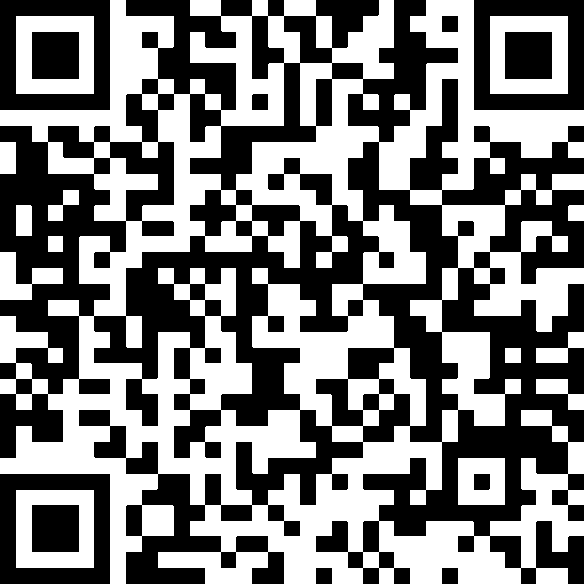 Вывод на экран листа оценивания презентаций. Критерии оценивания: "3" - 5 баллов и менее "4" - 6-14 баллов "5" - 15 и более 3. Изложение нового материала -  20 минутВам заранее было дано опережающее задание по применению карт в различных сферах деятельности человека. На прошлом уроке мы познакомились с семью направлениями: чрезвычайные ситуации, строительство, сельское хозяйство, экономика, экология, судоходство и наука. Сегодня нам будут представлены следующие  направления: геология, авиация, образование, землеустройство и кадастр, туризм. Регламент докладчиков – по каждому направлению выступают 1 или 2 студента, презентация состоит из 10 слайдов, время выступления 3 минуты.Студенты, не участвующие в подготовке презентаций на этот урок, необходимо  выполнить оценивание  презентаций (1 балл по следующим критериям): Актуальность (современность);Информативность (новый для  вас материал);Доступность (простота  информации);Наглядность (легкость восприятия);Ораторское искусство (подача информации).               Последовательность выступлений:Презентация  «Карты в землеустройстве и кадастре»;2. Презентация   «Карты в авиации, судоходстве»;3. Презентация   «Карты в геологии»;4. Презентация   «Карты в образовании»;                   5. Презентация     «Карты в туризме».    Вы ознакомились с новым материалом. А теперь при помощи своего  смарт телефона пройдите на платформу Googlе Classroom, дисциплина  Картография.  Ссылка на оценивание презентаций. Или можете воспользоваться QR кодом.Вывод на экран листа оценивания презентаций. Критерии оценивания: "3" - 5 баллов и менее "4" - 6-14 баллов "5" - 15 и более 4. Закрепление нового материала  по теме «Применение карт»  -  8 минутИгра «Передай другому». Задание – ответить на вопросы, за каждый  правильный ответ присуждается 1 балл.  Первый  из семи вопросов дается для всех, ответивший на первый вопрос передает право ответа другому студенту, и так далее. По окончанию игры происходит подсчет баллов.И общий вопрос !!!! Как ответ связан с новым материалом?Что такое картография? (Наука, изучающая вопросы разработки, создания и размножения карт)На каких школьных предметах вы работали с  картами? (География, история)Какие мобильные приложения, показывающие маршруты разного транспорта, мы используем в нашем городе?  (Infobus, Яндексgo, inDriver, Maxim, Uber и др.)Как называется проект компании Google, в рамках которого в сети Интернет были размещены спутниковые (или в некоторых точках аэрофото-) изображения всей земной поверхности. (Google Планета Земля (англ. Google Earth))Назовите раздел компьютерной графики, посвящённый методам создания изображений или видео путём моделирования объектов в трёх измерениях. (Трехмерная графика)Как называется система сбора, хранения, анализа и графической визуализации пространственных (географических) данных и связанной с ними информации о необходимых объектах. (Геоинформационная система (географическая информационная система, ГИС)Назовите наиболее распространенный способ получения растровых данных о поверхности Земли, проводимое при помощи спутников и БПЛА. Хранение растровых данных может осуществляться в графических форматах, например TIFF или JPEG.  (Дистанционное зондирование)Критерии оценивания«Передай	 другому»«5»   - 3 балла и более "4" - 2 балла «3" – 1 балл4. Закрепление нового материала  по теме «Применение карт»  -  8 минутИгра «Передай другому». Задание – ответить на вопросы, за каждый  правильный ответ присуждается 1 балл.  Первый  из семи вопросов дается для всех, ответивший на первый вопрос передает право ответа другому студенту, и так далее. По окончанию игры происходит подсчет баллов.И общий вопрос !!!! Как ответ связан с новым материалом?Что такое картография? (Наука, изучающая вопросы разработки, создания и размножения карт)На каких школьных предметах вы работали с  картами? (География, история)Какие мобильные приложения, показывающие маршруты разного транспорта, мы используем в нашем городе?  (Infobus, Яндексgo, inDriver, Maxim, Uber и др.)Как называется проект компании Google, в рамках которого в сети Интернет были размещены спутниковые (или в некоторых точках аэрофото-) изображения всей земной поверхности. (Google Планета Земля (англ. Google Earth))Назовите раздел компьютерной графики, посвящённый методам создания изображений или видео путём моделирования объектов в трёх измерениях. (Трехмерная графика)Как называется система сбора, хранения, анализа и графической визуализации пространственных (географических) данных и связанной с ними информации о необходимых объектах. (Геоинформационная система (географическая информационная система, ГИС)Назовите наиболее распространенный способ получения растровых данных о поверхности Земли, проводимое при помощи спутников и БПЛА. Хранение растровых данных может осуществляться в графических форматах, например TIFF или JPEG.  (Дистанционное зондирование)Критерии оценивания«Передай	 другому»«5»   - 3 балла и более "4" - 2 балла «3" – 1 балл5. Рефлексия – 3 минутыОтветить на вопросы:Какие сферы деятельности человека не были  озвучены на уроке? (медицина, астрономия, Космонавтика, статистика, в повседневной жизни (транспорт, справочник и др.))Давайте вспомним какими свойствами обладает карта - обзорность, информативность, измеримость, достоверность, наглядность(30 слайд) Какое значение имеет применение карт в различных сферах деятельности человека?(Ответ студентов)Достигнуты цели урока?5. Рефлексия – 3 минутыОтветить на вопросы:Какие сферы деятельности человека не были  озвучены на уроке? (медицина, астрономия, Космонавтика, статистика, в повседневной жизни (транспорт, справочник и др.))Давайте вспомним какими свойствами обладает карта - обзорность, информативность, измеримость, достоверность, наглядность(30 слайд) Какое значение имеет применение карт в различных сферах деятельности человека?(Ответ студентов)Достигнуты цели урока?8. Выставление оценок за урок - 1 минута Показ  полученных оценок (платформа Googlе приложение Презентация Журнал успеваемости)8. Выставление оценок за урок - 1 минута Показ  полученных оценок (платформа Googlе приложение Презентация Журнал успеваемости)9. Домашнее задание – 1 минутаПодготовится к лабораторной работе «Расчет и построение рамок, сетки и опорных пунктов в проекции Гаусса-Крюгера на лист карты масштаба 1:100 000», повторить тему «Разграфка и номенклатура карт и планов».Урок окончен. До свидания!9. Домашнее задание – 1 минутаПодготовится к лабораторной работе «Расчет и построение рамок, сетки и опорных пунктов в проекции Гаусса-Крюгера на лист карты масштаба 1:100 000», повторить тему «Разграфка и номенклатура карт и планов».Урок окончен. До свидания!